Evaluation of the SCVRD Information Technology Training Center 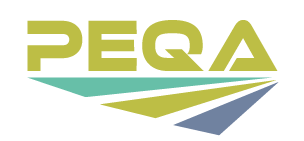 By: Jacob L. Chorey, MA, CPM Senior Consultant, Program Evaluation/Planning South Carolina Vocational Rehabilitation Department (SCVRD)IntroductionSince 1984, the South Carolina Vocational Rehabilitation department (SCVRD) has operated an Information Technology Training Center (ITTC) to prepare qualified consumers for careers in IT. This capstone project was designed to evaluate the effectiveness of the program in delivering training that leads to competitive, integrated employment outcomes in occupations related to the training received (e.g., Business Application Plus, Computer Aided Drafting, network and server support).Evaluation QuestionsWhat ITTC courses are leading to Successful Employment Outcomes (SEOs) related to the training?How do participant outcomes compare to outcomes of non-participant consumers with the same or similar vocational objectives?What are the ITTC program’s costs per consumer served?  How does this cost compare to the cost for non-participant consumers?MethodsNon-Experimental DesignQuantitative analysis of existing program dataCalculation of average cost per consumer served for ITTC vs. general programProgram Participants:  114 consumers trained by ITTC during state fiscal years 2016-18Target group of 55 participants whose courses had ended and cases were closed by 2-28-1933 (60%) had post-secondary education at applicationComparative Sample: 2,150 agency consumers not served by the ITTC but who had vocational objectives in common with program participants and whose cases closed during the study period (58% had post-secondary education at application)Procedures: Service delivery and case outcomes data queried from Case Management SystemProgram participant enrollment, discharge and certifications data extracted from program records logged in Excel spreadsheetsConsumers served expenditures data provided by fiscal staff from agency accounting systemResultsBusiness Applications Plus (shortest duration) lead to the most Successful Employment Outcomes (SEOs: 13) and the highest proportion of SEOs related to the training (84.6%). Programming (longest duration) produced the highest rehabilitation rate (66.7%).Average hourly wage at closure for ITTC participants was higher than wages for members of comparative sample with same occupation, but lower than prevailing wage for those occupations in general workforce (experienced workers).Expenditures for ITTC consumers was, on average, 4.84 times those for consumers served in the general program.OUTCOMESImplications for Practice or Future ResearchData collection on previous IT experience and training needed to strengthen analysis of outcomes dataConsideration of alternatives to direct provision of IT training warranted (e.g., sponsoring training via technical colleges)The Stout Technical Assistance Center-Program Evaluation and Quality Assurance (SVRI-PEQA) is established under a grant from the Department of Education, Rehabilitation Services Administration (RSA) award number PR#H263B150004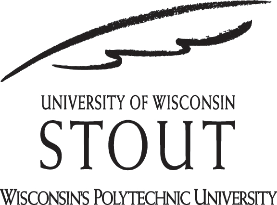 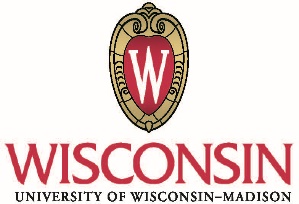 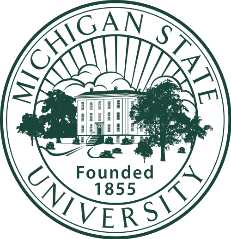 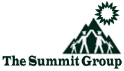 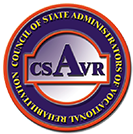 Measure (July 1, 2015 – June 30, 2018)TotalProgrammingCADNSSBAPCONSUMERS SERVEDCONSUMERS SERVEDCONSUMERS SERVEDCONSUMERS SERVEDCONSUMERS SERVEDCONSUMERS SERVEDTotal Capacity to Serve (Aggregate # of Seats)12218402440Number Enrolled (Aggregate)11416362537Percentage of Capacity Served93.4%88.9%90.0%104.2%92.5%COMPLETIONCOMPLETIONCOMPLETIONCOMPLETIONCOMPLETIONCOMPLETION# Completed Training Course668181129# Did not Complete3989148Course not yet ended90900Completion %62.9%50.0%66.7%44.0%78.4%Completers as a Percentage of Capacity57.9%44.4%56.3%45.8%72.5%CREDENTIALSCREDENTIALSCREDENTIALSCREDENTIALSCREDENTIALSCREDENTIALS# Certifications Earned67034330# Consumers who Earned Certification(s)38022160Measure (July 1, 2015 – June 30, 2018)TotalProgrammingCADNSSBAPComparative SampleALL SC VRDCases Closed559186222,14933, 584SEO’s (26 Closures)326103131,08520,158Rehab Rate58.2%66.7%55.6%50.0%59.1%50.5%56.6%% SOC Related to Training 68.8%33.3%70.0%66.7%84.6%N/AN/AAvg Weekly Hours at Closure36.635.338.536.735.734.635.0Avg Hourly Wage at Closure$13.58$10.87$14.69$15.60$13.97$13.02$13.31